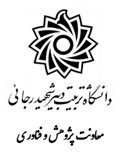 بسمه تعالی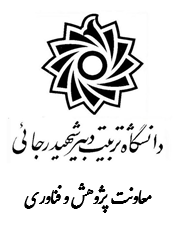 کاربرگ شماره 1- مشخصات پژوهشگر پسا دکتری
(کاربرگ تقاضا)1-مشخصات فردی:نام و نام خانوادگی : ...................................................................................نام پدر : ............................ شماره شناسنامه : ......................... تاریخ و محل تولد : ........................محل صدور: ..........................مذهب : ...............تابعیت : ................................      .شماره کد ملی : ..................................................آدرس محل سکونت : ...................................................................................................................تلفن همراه : ..........................................تلفن منزل : ............................................تلفن دیگری که  در مواقع ضروری بتوان با شما تماس گرفت : ........................................................  ایمیل فعال: وضعیت نظام وظیفه : خدمت کرده               معافیت دائم :               معافيت موقت :        تاریخ پایان خدمت : ..................وضعیت تاهل: مجرد :           متاهل:2- سوابق تحصیلات دانشگاهی:3-سوابق اشتغال متقاضی4- سابقه پژوهشی : عنوان مقاله واطلاعات (نشریه ، کنفرانس)- عنوان واطلاعات طرح(بنیادی،کاربردی)- عنوان و اطلاعات ثبت اختراعات، عنوان واطلاعات کتاب5- سابقه آموزشی : چنانچه در دانشگاه ها یا موسسات آموزش عالی و پژوهشی سابقه تدریس دارید . در جدول زیر مرقوم فرمایید.6- مشخصات پذیرش دهنده :نام و نام خانوادگی مسئول دوره پسادکتری: ........................................................  مرتبه علمی : ...............................................  گروه آموزشي : ...........................................دانشکده/پژوهشکده : ..........................................................................7- مدارک لازم برای تشکیل پرونده1-  دو نسخه اصل کاربرگ شماره 1 که توسط متقاضی تکمیل شده وعکس بر روی آن الصاق شده باشد.2-  تصویر از تمام صفحات شناسنامه متقاضی 3- تصویر کارت ملی4- تصویر برگ پایان خدمت یا معافیت (متولدین 1337 به بعد)5- سه قطعه عکس 4×3 جدید (رنگی و تمام رخ با زمینه سفید)  6- تصویر مدرک تحصیلی يا گواهي فراغت از تحصيل دوره دكتري 7-  ارائه مدارك و مستندات مربوط به جداول شماره 4 و 58- پيشنهاده پژوهشی (کاربرگ شماره 2)9- کاربرگ تعهد همكاري تمام وقت پژوهشگر پسا دكتري (کاربرگ شماره 3)10- کاربرگ موافقت مسئول دوره (کاربرگ شماره 4)11- موافقت دانشکده پذیرش دهنده پژوهشگر پسا دکتری (کاربرگ شماره 5)                                                                                                                              تاریخ تکمیل :                                                                                                                               امضاء :محل الصاق عکسمقطع تحصیلیرشتهکشور محل تحصیلشهر محل تحصیلدانشگاه محل تحصیلتاریخ شروعتاریخ پایانکارشناسیکارشناسی ارشددکتریدوره های دیگرمحل کارواحد سازمانینوع مسئولیتشهرستانتاریخ شروعتاریخ پایاننشانیتلفن               عنوان مقاله/کتاب/طرح  نام نشریه/محل اجرای طرح/نام ناشر           تاریخ چاپ   نوع مقاله/کتاب/طرحنام دانشگاه یا موسسه آموزشی و پژوهشی عنوان درس هایی که تدریسنموده ايدتاریخ شروعتاریخ پایان                   آدرس موسسه       تلفن